Kőszeg Város Önkormányzata Képviselő-testületének__/____. (__.____.) önkormányzati rendeleteKőszeg Város településkép védelmérőlKőszeg Város Önkormányzat képviselő-testülete a településkép védelméről szóló 2016. évi LXXIV. törvény 12. § (2) bekezdésében kapott felhatalmazás alapján, az Alaptörvény 32. cikk (2) bekezdésében meghatározott eredeti jogalkotói hatáskörében, a Magyarország helyi önkormányzatairól szóló 2011. évi CLXXXIX. törvény 13. § (1) bekezdés 1. pontjában és az épített környezet alakításáról és védelméről szóló 1997. évi LXXVIII. törvény 6/A. § (1) bekezdés a) pont aa) alpontjában, valamint (2) bekezdés a) és b) pontjaiban meghatározott feladatkörében eljárva, a településfejlesztési koncepcióról, az integrált településfejlesztési stratégiáról és a településrendezési eszközökről, valamint egyes településrendezési sajátos jogintézményekről szóló 314/2012. (XI. 8.) Korm. rendelet 43/A. § (6) bekezdésében és a 9. mellékletében biztosított véleményezési jogkörében eljáró lakosság, érdekképviseleti, civil és gazdálkodó szervezetek, vallási közösségek, érintett államigazgatási szervek véleményének kikérésével a következőket rendeli el.I. FEJEZETBEVEZETŐ RENDELKEZÉSEKA rendelet céljaKőszeg város sajátos településképének társadalmi bevonás és konszenzus által történő védelme és alakítása érdekében, a településképi önkormányzati támogatási és ösztönző rendszer alkalmazásával e rendeletben meghatározzaa helyi építészeti örökség területi és egyedi védelmét (a továbbiakban: helyi védelem), a védetté nyilvánítás valamint a védelem megszüntetésének szabályait,a településképi szempontból meghatározó területeket, településképi követelményeket,a reklámok, reklámhordozók elhelyezésére, alkalmazására, illetve tilalmára vonatkozó településképi követelményeket,a településkép-érvényesítési eszközöket,a településképi önkormányzati támogatási és ösztönző rendszer alkalmazásának módjátA helyi védelem alapelvei:a város településképe és történelme szempontjából meghatározó építészeti örökség kiemelkedő értékű elemeinek védelme, jellegzetes karakterének a jövő nemzedékek számára történő megóvása,a helyi védelem alatt álló építészeti örökség, mint a nemzeti közös kulturális kincs közérdeken alapuló fenntartása, védelmével összhangban lévő használata és bemutatása,tilos a helyi védelem alatt álló építészeti örökség elemeinek veszélyeztetése, megrongálása, megsemmisítése.A településképi szempontból meghatározó területek megállapításának alapelvei:a város karakterét meghatározó település-szerkezeti vonalak (utca-vonalvezetések és térformák) megőrzése,a település karakterét meghatározó utcaképek, térfalak hangulatának megőrzése.Az évszázadok során kialakult sajátosan sokszínű településkép megőrzése és továbbfejlesztése.A rendelet hatálya E rendelet hatálya Kőszeg Város közigazgatási területére terjed ki.E rendelet személyi hatálya kiterjed továbbá minden természetes személyre, jogi személyre és jogi személyiséggel nem rendelkező szervezetre, aki (amely) Kőszeg Város közigazgatási területén jogszabályban építésügyi hatósági engedélyhez kötött, vagy nem kötött építési tevékenységet végez, vagy azzal összefüggő építészeti – műszaki tervdokumentációt készít, reklám-berendezést helyez el, tart fenn vagy kíván elhelyezni, valamint ilyen céllal felületet alakít ki, illetve meglévő építmény rendeltetését – részben vagy egészben – megváltoztatja.E rendelet alkalmazásában használat fogalmak jegyzéke és magyarázataCégér: a településfejlesztési koncepcióról, az integrált településfejlesztési stratégiáról és a településrendezési eszközökről, valamint egyes településrendezési sajátos jogintézményekről szóló 314/2012. (XI. 8.) Korm. rendelet (a továbbiakban: Tr.) 2.§ 1b. alpontjában meghatározott fogalom. Minden egyéb cégérszerűen kifüggesztett, de a cégér előírásaitól eltérő tartalommal rendelkező eszköz hirdető-berendezésnek minősül. Cégfelirat: vállalkozás vagy intézmény tulajdonában vagy használatában álló építmény homlokzatán, tetőzetén elhelyezett, a vállalkozás, illetve a rendeltetés azonosítására szolgáló önálló betűkből kialakított felirat,Cég és Címtábla: cégfelirat: vállalkozás vagy intézmény tulajdonában vagy használatában álló építmény homlokzatán, tetőzetén elhelyezett, a vállalkozás, illetve a rendeltetés azonosítására szolgáló önálló betűkből kialakított feliratCégzászló: egy vállalkozás nevét, logóját, funkcióját, az alapítás évét tartalmazó, a vállalkozást magában foglaló épületen létesített zászló, anyaghasználattól függetlenül. CityBoard formátumú eszköz: olyan 2,5 métertől 3,5 méter magasságú két lábon álló berendezés, amelynek mérete 7-9 m2, látható, papír- (vagy fólia) alapú, nem ragasztott, hátulról megvilágított reklámközzétételre alkalmas, hátsó fényforrás által megvilágított felülettel, vagy ilyen méretű digitális kijelzővel rendelkezik,CityLight formátumú eszköz: olyan függőleges elhelyezésű berendezés, amelynek mérete legfeljebb 118 cm x 175 cm és legfeljebb 2 m2 látható, papíralapú reklámközzétételre alkalmas felülettel vagy 182,88 – 228,6 cm (72”-90”) képátlójú, 16:9 arányú, álló helyzetű digitális kijelzővel rendelkezik,Egyéb műszaki berendezés: a Tr. 2.§ 1c. pontjában megjelölt eszköz. Építési reklámháló: a településkép védelméről szóló törvény reklámok közzétételével kapcsolatos rendelkezéseinek végrehajtásáról szóló 104/2017. (IV. 28.) Korm. rendelet (a továbbiakban: Rr.) 1. § 1. pontja szerinti berendezés.  Főépület: az ingatlan elsődleges rendeltetését (pl. lakó-, üdülő-, szállás-, iroda-, kereskedelem-, vendéglátás-, szolgáltatás-, oktatás-, egészségügy-, kulturális-, üzemi-) magába foglaló, utcaképet meghatározó épületFelíró-tábla: épület homlokzati síkjához rögzített, a kereskedelmi-, szolgáltató-, vagy vendéglátó aktualizálható tájékoztató berendezés. Hirdetőoszlop: Rr. 1.§ 3. pontja szerinti berendezés. Információs célú berendezés: az önkormányzati hirdetőtábla, az önkormányzati faliújság, az információs vitrin, az útbaigazító hirdetmény, a közérdekű molinó, valamint a CityLight formátumú eszköz és a CityBoard formátumú eszköz.Járdareklám: gyalogosfelületen megjelenő festett vagy vetített reklám.Kioszk: a Rr. 1. § 5. pontja szerinti építmény, létesítmény. Kirakatportál: az épület földszinti üzlethelyiségének kirakata. közérdekű molinó: olyan, elsődlegesen a település életének valamely jelentős eseményéről való közérdekű tájékoztatást tartalmazó, nem merev anyagból készült hordozófelületű hirdetmény, amely falra vagy más felületre, illetve két felület között van kifeszítve olyan módon, hogy az nem képezi valamely építmény homlokzatának tervezett és engedélyezett részét,Közművelődési célú hirdetőoszlop: a Rr. 1. § 6. pontjában meghatározott hirdetőoszlop.  Közterület: az épített környezet alakításáról és védelméről szóló 1997. évi LXXVIII. törvény (a továbbiakban: Étv.) 2.§ 13. pontjában meghatározott fogalom. Közterületi berendezés: az utcabútor és a közterületi bútor fogalmába nem tartozó a közterületen ideiglenesen elhelyezett berendezés, eszköz (pl. építési kordon, konténer, szőnyeg, díszlet, jármű- vagy árubemutatás, földön vezetett kábel, növénytartó dézsa, kiállítási vagy reklámpulpitus, párakapu, stb.). Közterületi bútor: az utcabútor kivételével a közterület használatát komfortosabbá tevő berendezés vagy eszköz (pl. pad, hulladékgyűjtő, kerékpártároló, kandeláber, parkolást gátló oszlop, ivókút, telepített sporteszköz). Megállító tábla: a településkép védelméről szóló 2016. évi LXXIV. törvény (a továbbiakban: Tvtv.) 11/F. § 3. a) pontja szerint a vállalkozás használatában álló ingatlanon elhelyezett, a vállalkozást népszerűsítő egyéb feliratot – különösen annak megközelítését – és más grafikai megjelenítést tartalmazó, 1. mellékletben rögzített eszköz, berendezés.  melléképítmény: az ingatlan elsődleges rendeltetéséhez kapcsolódó, egyéb funkciót befogadó épület (pl.: gépjármű-tároló, egyéb tároló, raktár, műhely, állattartás céljára szolgáló építmény),Molinó: szövet vagy műanyag, plakátjellegű, ideiglenes hirdetőeszköz. Plakát: a Tvtv. 11/F.§ 2. pontja szerinti falragasz vagy felirat. Reklám: a településkép védelméről szóló 2016. évi LXXIV. törvény 11/F. § 3. pontja szerint meghatározott fogalom;Reklámgazda: az a vállalkozás, amellyel Kőszeg Város Önkormányzata közterületeinek reklámcélú felügyeletére – ide nem értve a hatósági eljárásnak minősülő eljárásokat – pályázat alapján szerződést kötött. A reklámgazda tevékenysége során jelen rendelet előírásai szerint jár el. Reklámhordozó: a településkép védelméről szóló 2016. évi LXXIV. törvény 11/F. § 4. pontja szerint meghatározott eszköz, berendezés, létesítmény. Reklámhordozót tartó berendezés: a Rr. 1. § 15. pontja szerinti eszköz, berendezés. Roll-up: összecsukható, felfüggeszthető, szövet vagy műanyag háttérfalTájékozódást segítő jelzést megjelenítő reklámcélú eszköz: a közúti közlekedésről szóló 1988. évi I. törvény 47. § 34. pontja szerinti berendezés. Totemoszlop: legfeljebb 6,0 m magas, olyan tájékoztató eszköz, amely a vállalkozás nevének megjelölésére, tevékenységének népszerűsítésére, nyitva-tartásáról történő tájékoztatására szolgál. A totemoszlop alaprajzi méretét teljes magasságában megtartja, vagy attól legfeljebb ± 10%-ban térhet el. kommunikációs tájékoztató eszköz  Utasváró: Rr. 1. § 18. pontjában meghatározott fogalom. Utcabútor: Rr. 1. § 19. pontja szerint meghatározott berendezés, létesítmény.  II. FEJEZETA HELYI VÉDELEMA helyi védelem feladata, önkormányzati kötelezettségekA helyi védelem célja az országos védelem alá nem helyezett, de a város történeti múltját és építészeti kultúráját magában hordozó és a városban élők önbecsülését elősegítő, építmények, épületrészek, védelme, a jellegzetes karakterének a jövő nemzedékek számára történő megóvása. A helyi védetté nyilvánításra, illetve annak megszüntetésére hivatalból indított eljárás vagy a helyi társadalmi szervezeteknek, illetve az állampolgároknak az Önkormányzat Polgármesteri Hivatalánál előterjesztett kezdeményezése alapján kerülhet sor.A helyi védelem alá helyezési, illetve megszüntetési eljárás megindításáról a Képviselő-testület határozatban dönt.A védetté nyilvánítást nem befolyásolja, hogy a védetté nyilvánítandó érték kinek a tulajdona.A helyi védelemmel kapcsolatos önkormányzati feladatok:a város építészeti értékvizsgálatának elkészíttetésea helyi védett építészeti értékek körének megállapítása,  a védetté nyilvánítás, valamint indokolt esetben a védelem megszüntetésea helyi védelem alatt álló épített környezeti értékek megőrzése, megőriztetése, károsodásuk megelőzése, valamint a károsodás csökkentésének vagy megszüntetésének elősegítése, a helyi védelem alatt álló építészeti értékek nyilvántartásának vezetése, a helyi védelemmel kapcsolatos tudnivalók lakossággal történő megismertetése. Az önkormányzat a helyi védelemmel kapcsolatos szakmai feladatait a Főépítész, valamint a városfejlesztési ügyekért felelős bizottság közreműködésével látja el.A helyi védelem fajtáiA helyi védelem területi vagy egyedi védelem lehet. A település helyi védelem alatt álló építészeti és természeti örökségeinek jegyzékét az 1. sz melléklet tartalmazza az alábbiak szerint:1. fejezet: A helyi területi védelem alatt álló területek elnevezése és lehatárolása, térképi bemutatása2. fejezet: A helyi egyedi védelem alatt álló építészeti örökségének jegyzékeA helyi védelem alá helyezés és megszüntetés szabályaiA helyi védettség alá helyezést vagy megszüntetést bármely természetes vagy jogi személy, jogi személyiséggel nem rendelkező szervezet kezdeményezheti Kőszeg város Polgármesterénél. A védelemről, annak elrendeléséről, vagy megszüntetéséről az önkormányzat, a településrendezési terv értékvizsgálata, vagy önálló értékvizsgálat alapján rendelkezhet. A helyi védetté nyilvánítás vagy helyi védettség megszüntetésének kezdeményezéséhez a javaslattevőnek az alábbi dokumentumokat kell csatolnia: a védendő érték megnevezését, azonosító adatokat (területhatár, utca, házszám, helyrajzi szám, épület-, vagy telekrész),a védelem indoklását,fotódokumentációt a védendő értékről és környezetéről,a Kormányrendelet által meghatározott értékvizsgálatot,A kezdeményező nevét / megnevezését, lakcímét /székhelyét, képviselőjét.A helyi védelem megszüntetésére vonatkozó kezdeményezésnek tartalmaznia kell: a védett érték megnevezését, egyedi védelem esetén címét, helyrajzi számát, területi védelem esetén a terület lehatárolását a helyrajzi számok megjelölésével,a védelem törlésével kapcsolatos javaslat rövid indokolását, a jelenlegi állapot szerinti felmérési- és fotódokumentációt, a kezdeményező nevét / megnevezését, lakcímét /székhelyét, képviselőjét. Amennyiben a kezdeményezés hiánypótlásra szorul, és azt a polgármester erre vonatkozó felhívása ellenére 15 napon belül a kezdeményező nem egészíti ki, a javaslatot a polgármester érdemi vizsgálat nélkül elutasítja.A polgármester a főépítész közreműködésével a védelemre vonatkozó kezdeményezést előkészíti döntésre a Képviselő-testület számára. Az előterjesztés része a védelemre vonatkozó kezdeményezés tárgyában készített főépítészi szakmai vélemény.A kezdeményező kivételével az érintett tulajdonost, tulajdonosokat, a tulajdonoson keresztül a használókat a kezdeményezésről az önkormányzat értesíti. Az érintettek a kezdeményezéssel kapcsolatban az értesítés kézhezvételétől számított 15 napon belül írásbeli észrevételt tehetnek.A védelem megszűnik, haa helyi védett érték helyrehozhatatlanul megsemmisül,a helyi védett érték műemléki védettséget kap, vagyha a Képviselő-testület a helyi védelmet megszünteti.A helyi védelem alá helyezés tényéről, vagy megszüntetéséről a jegyző értesítést  küld.az ingatlan tulajdonosának,a védelmet vagy a megszűnést kezdeményezőnek,a Városi Földhivatalnak, a védettség tulajdoni lapon történő bejegyzése érdekében, „HELYI VÉDETT ÉPÍTÉSZETI ÉRTÉK” címen, a bejegyző határozat számának feltüntetésével.A helyi védettségre vonatkozó kérelmekről, módosításról vagy megszüntetésre irányuló javaslatokról a Képviselő-testület évente egy alkalommal dönt, kivéve rendkívüli esetben, ha a védendő érték műszaki állapota vagy egyéb, az érték megmaradását befolyásoló tényező ezt indokolja.A helyi védelem alá helyezés vagy megszüntetés tényének az ingatlan-nyilvántartásba történő bejegyeztetéséről a település jegyzője gondoskodik. A bejegyzés elmaradása a védelem hatályát nem érinti. Az egyedi védelemhez kapcsolódó tulajdonosi kötelezettségekA helyi védett építmények, szobrok, emlékművek és kőkeresztek védelméről, jó karbantartásáról az önkormányzat, a helyi védett épületek karbantartásáról a tulajdonos köteles gondoskodni. Helyi védelem alatt álló építményt csak a helyi védettség megszüntetését követően lehet lebontani. Az épület bontása, átalakítása, felújítása során az engedélyezési, vagy bejelentési eljáráshoz kötött építési tevékenységek esetében a tervekhez részletes felmérési tervet és fotódokumentációt kell csatolni. Az 1 sz mellékletben meghatározott ingatlanon végzett a korszerűsítéssel, átalakítással, bővítéssel, részleges bontással, bontással járó építési tevékenységet előzetesen településképi véleményre be kell nyújtani III. FEJEZETA TELEPÜLÉSKÉPI SZEMPONTBÓL MEGHATÁROZÓ TERÜLETEKA településképi szempontból meghatározó területek megállapításaA településképi szempontból meghatározó területek lehatárolásának célja, a településszerkezet, településkarakter, tájképi elem és egyéb helyi adottság alapján kiemelten kezelendő területek meghatározása:A Képviselő-testület - figyelemmel az érintett területek településszerkezetére, adottságaira – településképi szempontból meghatározó területként jelöli 2. sz mellékletben meghatározott területeket:IV. FEJEZETA TELEPÜLÉSKÉPI KÖVETELMÉNYEKÉpítmények anyaghasználatára vonatkozó általános építészeti követelményekA település területén minden építményt a környezettel, a településképpel összhangban kell létesíteni és fenntartani.Az építészeti adottságokhoz és környezethez történő illeszkedés során figyelembe kell venni a környezetben kialakult épülettömeg nagyságát, arányait és az épület terepre illesztésének módját.Beépítésre szánt területen – az iparterület és a kereskedelmi, szolgáltató területek kivételével – új építés és épület-felújítás esetén tetőszerkezet héjalására és homlokzati falfelület burkolására hullámpala, fém hullám- és trapézlemez, továbbá műanyag hullámlemez nem alkalmazható. A közterületeken a fasorokat meg kell őrizni, kényszerű fakivágás esetén a fasorok kiegészítendők. Új építés esetén minden esetben vizsgálni kell a látványvédelmet a kilátóhelyek felől és a várból.A közvilágítás, a korlát, a parkolást akadályozó köztárgyak és berendezések, térbútorok, valamint a reklámhordozók kialakítása és stílusa illeszkedjék a közterületek kialakításához, mellettük lévő épületek jellegéhez.Óvárosi karakterre vonatkozó építészeti követelményekAz óvárosi karaktert a területen álló nagyszámú, országosan védett műemlék épület határozza meg. A felújítás és foghíjbeépítés a műemléki szempontokat figyelembe véve kell, hogy történjen.Cégtáblát, cégért elhelyezni a földszintet az emelettől elválasztó sávban vagy földszintes épületnél az ablak, kirakat felső széle és a tetősík közötti sávban lehet. Cégért úgy kell elhelyezni, hogy az illeszkedjen a homlokzat meglévő vagy tervezett vízszintes és függőleges tagolásához, a nyílászárók kiosztásához. Az utcai kerítést az épület építészeti karakteréhez, anyaghasználatához, megjelenéséhez, városképi sajátosságaihoz illeszkedően kell kialakítani, jellemzően zárt falazott kerítésként Egyedi építészeti követelmények:anyaghasználat: a helyreállítások során elsősorban a művészettörténeti kutatáson alapuló hagyományos anyagokat (kő, tégla, vakolatok, fa, égetett agyagcserép) lehet használni.tömegformálás:megengedett legnagyobb szélesség: kialakulttetőzet kialakítása: magas tető, égetett agyagcseréppel, terméspalával, fazsindellyel fedvehomlokzatalakítás: csak épületdiagnosztika és falkutatás eredményeinek tükrében történhet.Történeti belvárosi karakterre vonatkozó építészeti követelményekA történeti város karakter megőrzése érdekében ezeken a területeken a homlokzatképzés, során elsősorban a történeti szerkezeteket kell alkalmazni.Meglévő épület felújítása a védettségnek megfelelően őrizze meg az épület védendő adottságait. a bővítés csak úgy alakítható ki, ha az utcaképet nem torzítja, kisebb, vagy egyenlő méretű a meglévő épülettel.Foghíj beépítés esetében a hagyományos „kőszegi” illeszkedés szabályai a mérvadóakA közterületek burkolt és nem burkolt felületeinek arányát úgy kell meghatározni, hogy azok használhatósága - beépítés okozta gépjármű-terhelés fokozódása ellenére –biztosított legyen.A közterületek anyaghasználatát úgy kell meghatározni, hogy a telek előtti közterületi járda, gépjármű-behajtó, vízelvezető árok, zöldsáv kialakítása, utcaszinten is egységes megjelenésű legyen.Az épületben folytatott tevékenységgel összefüggő hirdető-berendezéseket az épülethomlokzat tagolásának, színezésének, a nyílászárók kiosztásának és az utcaképnek megfelelően kell kialakítani és elhelyezni. Cégtábla, címtábla az ingatlanban tevékenységet folytató természetes vagy jogi személyenként, jogi személyiséggel nem rendelkező szervezetenként 1 db helyezhető el, amelynek mérete nem haladhatja meg az üzletre eső homlokzati felület 20 %-át. Több egységből álló ipari, kereskedelmi, szolgáltató létesítménycsoport esetében egységesen kialakított cég- vagy címtábla helyezhető el. Cégért úgy kell elhelyezni, hogy az illeszkedjen a homlokzat meglévő vagy tervezett vízszintes és függőleges tagolásához, a nyílászárók kiosztásához. Cégtáblát, cégért elhelyezni a földszintet az emelettől elválasztó sávban vagy földszintes épületnél az ablak, kirakat felső széle és a tetősík közötti sávban lehet.Ingatlan eladását, bérbeadását meghirdető tábla maximum 1,5 m²-es nagyságban az ingatlan falán vagy kerítésén helyezhető el.Kerítés: Az utcai kerítést az épület építészeti karakteréhez, anyaghasználatához, megjelenéséhez, városképi sajátosságaihoz illeszkedően kell kialakítani.Egyedi építészeti követelmények:anyaghasználat: Foghíjbeépítés és felújítás esetén kerülni kell a modern anyagok markáns megjelenítését, elsősorban a hagyományos építőanyagok preferáltak.tömegformálás:megengedett legnagyobb szélesség (kialakult)tetőzet kialakítás : magas tetőhomlokzat alakítás : a nyílászáró szerkezetek, homlokzatfestékek, tetőfedő anyagok igazodjanak a hagyományos építési stílushoz, technológiához.Hegyvidéki karakterTerületi építészeti követelmények:Kerítés csak áttört lehet, csak élő sövénnyel tehető zárttá. Tömör lábazat magassága maximum 50 cm lehet.Lejtős terepen a földkivágás egyensúlyát be kell tartani.Egyedi építészeti követelmények:anyaghasználat: rikító homlokzati színezés és héjazat  nem alkalmazható.Az épület terepcsatlakozása illeszkedjék a terepadottságokhoz.A helyi védelemben részesülő területekre vonatkozóépítészeti követelményekHelyileg védett területen az utcaképi illeszkedést a szomszédos épületek, a csatlakozó közterületek szemben lévő térfalának épületei vonatkozásában kell biztosítani.A védett épületen a kor kívánta technológia berendezései építészeti eszközökkel takartan vagy közterületről nem látható módon, az épületek alárendelt homlokzatára telepíthetőek.A helyi védelemben részesülő területen:vezeték nélküli szolgáltatás antennatartó szerkezetei újonnan nem helyezhetők el, kizárólag földalatti vezetésű közművezetékek létesíthetők,új közműberendezések, műtárgyak anyaghasználatának igazodnia kell a helyszín sajátosságaihoz, továbbá a védett érték zavartalanérvényesülésének biztosítása érdekében meg kell teremteni az igényes, minőségi anyaghasználat és a védett érték összhangját.Redőnytok csak nem látszó módon létesíthető.Tetőtér utólagos beépítése esetén síkban fekvő tetőablak vagy az alatta lévő építményszint nyílászáróival összehangolt tetőfelépítmény helyezhető el.A helyi védelemben elemekre vonatkozó építészeti követelményekEgyedi védelem alatt álló épületen védettség alapját jelentő érték külső megjelenését meg kell őrizni, az eredeti anyaghatását, nyílászárók esetében eredeti anyaghasználatát, díszítettségét, tok- és szárnyszerkezeti méret- és arányrendjét, valamint a nyílás- és osztásrendjét, eredeti épülettartozékait, valamint helyre kell állítani. beleértve csatlakozó tetőfelületet és vízelvezető rendszert, valamint azok egészének és részleteinek külső geometriai formáit, azok rész- és befoglaló méreteit, Ha az építmény egy részét, részletét korábban az eredetitől stílus idegen módon eltérő megjelenésűvé alakították, építették át, és az eredeti állapotáról készült, vagy arra vonatkozó dokumentum nem lelhető fel, akkor azt a homlokzat megmaradt eredeti elemeinek, vagy hasonló stílusú épülethomlokzatok megfelelő formaelemeinek alkalmazásával kell helyreállítani,Az építmény utcai homlokzatának felújítását, színezését több tulajdonos esetén is egységesen, egy időben kell elvégezni.Az egyes sajátos építmények, műtárgyak elhelyezéseA településképet meghatározó területek nem alkalmasak a teljes település ellátását biztosító felszíni energiaellátási és elektronikus hírközlési sajátos építmények, műtárgyak elhelyezésére.A 3.számú mellékletben nem szereplő területek elsősorban alkalmasak a teljes település ellátását biztosító felszíni energiaellátási és elektronikus hírközlési sajátos építmények, műtárgyak elhelyezésére.Védett területen a közterületeken a közvilágítás elemeit anyaghasználatában és megjelenésében egységes arculat szerint kell kialakítani.A reklámhordozókra vonatkozó településképi követelményekTelepülésképi szempontból meghatározó területen:csak a főépítész által jóváhagyott típusterv szerinti közművelődési hirdetőoszlopon, citylighton, útbaigazító táblarendszeren vagy utasvárón lehet reklámot elhelyezni,saját tevékenységet hirdető ideiglenes reklám elhelyezése építési hálón az építési naplóban foglaltaknak megfelelően az építkezés időtartama alatt lehetséges,az önkormányzat által szervezett vagy támogatott rendezvényről tájékoztató ideiglenes reklám elhelyezése transzparensen lehetséges,épület nyílászáró üvegfelületén ragasztott reklám az épületben folytatott tevékenységgel kapcsolatban sem alkalmazható.Cégtábla, cégér, cégfelirat, címtábla: az a tárgy, vagy felirat, amelyet az általa megjelölt tevékenységnek helyet adó ingatlan közterületi határán, közterülettel határos kerítésén, épület, építmény közterületre néző homlokzatán helyeznek el. Nem lehet elhelyezni reklámot és reklámhordozó berendezést a rendelet 3. számú melléklete szerint lehatárolt településkép védelme szempontjából kiemelt területeken:műemlékek területén és a műemléki környezetben, régészeti lelőhelyek területénaz e rendeletben megállapított helyi védett értékek területén,Natura 2000 területen, ökológiai hálózat magterületén és az ökológiai folyosó területén, valamint a tájképvédelmi területen.Utcabútorokra vonatkozó szabályokAz utcabútoron reklámhordozót tartó berendezés – az utasváróban, a kioszkon elhelyezett CityLight formátumú eszköz valamint a közterület fölé nyúló árnyékoló berendezés kivételével – nem helyezhető el.Utcabútorként létesített információs célú berendezés reklámközzétételre alkalmas felületének legfeljebb kétharmadántehető közzé reklám. A más célú berendezés reklámcélra nem használható, kivéve a közterület fölé nyúló árnyékoló berendezés esetén, amelynek egész felülete hasznosítható reklámcélra.A 4. mellékletbenmeghatározott közművelődési intézmények számának ötszörösével megegyező számú közművelődési célú hirdetőoszlop létesíthető. Közművelődési célú hirdetőoszlop reklám közzétételére igénybe vehető felülete a 12 m2-t nem haladhatja meg. Információs célú berendezés az alábbi gazdasági reklámnak nem minősülő közérdekű információ közlésére létesíthető: az önkormányzat működése körébe tartozó információk,a település szempontjából jelentős eseményekkel kapcsolatos információk, a településen elérhető szolgáltatásokkal, ügyintézési lehetőségekkel kapcsolatos tájékoztatás nyújtása,idegenforgalmi és közlekedési információk,a lakosság egészét vagy széles rétegeit érintő, elsősorban állami információk.Az információs célú berendezés felületének legfeljebb kétharmada vehető igénybe reklám közzétételére, felületének legalább egyharmada a (2) bekezdés szerinti közérdekű információt tartalmaz.Az egyéb műszaki berendezésekre vonatkozó településképi követelményekA teljes település ellátását biztosító felszíni energiaellátási és elektronikus hírközlési sajátos építmények és műtárgyak elhelyezésével kapcsolatban azokon a területeken, amelyek nem állnak helyi területi védelem alatt az alábbi bekezdések szerinti előírásokat kell betartani: új antenna kizárólag a már meglévő antenna tartószerkezetére szerelhető fel.bekötővezeték csak földkábellel csatlakozhat a gerinchálózathoz a légvezetékek oszlopait faanyagúakra kell cserélni, vagy földkábeles hálózatra kell kiváltani újonnan beépülő területeken az elektronikus és hírközlési hálózat felszín felett nem vezethetőA helyi területi védelem alatt álló területen a légvezetékeket fokozatosan föld alá kell helyezni. Vezeték nélküli elektronikus hírközlés szolgáltatás antennáinak telepítése tilos a magasabb szintű tervekben védettséggel jelölt alábbi területeken: ökológiai hálózat részét képező magterületen, ökológiai folyosón, és puffer területen, tájképvédelmi területen, natura 2000 területen, helyi jelentőségű védett természeti területen, helyi területi védelem alatt álló területen helyi egyedi védettségű épület 100 m-es környezetében. Transzformátor állomás: helyi területi védelem alatt álló területeken kizárólag építményben helyezhető el. Óváros és történeti karakteren belül az épület közterület felőli homlokzatát megváltoztató zavaró létesítményt - gépészeti berendezéseket, szellőző- és klímaberendezést, szerelt égéstermék elvezetőt, közmű-csatlakozási berendezést, antennát, stb. - utcafronti homlokzatra nem lehet elhelyezni. V. FEJEZETA RENDELET ÉRVÍNYESÍTÉSÉNEK ESZKÖZEIRendelkezés a szakmai konzultációrólA településkép védelme érdekében az önkormányzati főépítész vagy a polgármester kérelemre tájékoztatást ad, és biztosítja a 314/2012. Korm. rend. szerinti szakmai konzultációt a településképi követelményekről:A szakmai konzultáció legalább egy alkalommal kötelező, ha az építési tevékenység:helyi védett épületet illetve utcaképet érint,az épület két építési övezet határán van, és a két építési övezetben eltérőek a beépítési magasságra, vagy a beépítési módra vonatkozó előírások.az Étv. 33/A.§ szerinti egyszerű bejelentéshez kötött új lakóépület építéséhez kapcsolódik..A szakmai konzultáció az önkormányzathoz benyújtott papír alapú kérelemmel indul. A kérelemhez csatolni kell a tervezett építési tevékenység építészeti műszaki dokumentációját. A kérelemnek tartalmaznia kell az építtető vagy kérelmező nevét és címét, telefonos elérhetőségét, valamint a tervezett építési tevékenység helyét, az érintett telek helyrajzi számát, az építési tevékenység rövid leírását. A bemutatott dokumentációnak tartalmazni kell az elbíráláshoz szükséges munkarészeket, melyek az illeszkedés módját bemutatják. helyszínrajz, homlokzat, tömegvázlat, fotódokumentáció A szakmai konzultációk alapján készített emlékeztetők a hozzájuk tartozó munkaközi tervdokumentáció tartalmának megfelelően a feleket kölcsönösen kötik a településképi eljárások soránVI. FEJEZETTELEPÜLÉSKÉPI VÉLEMÉNYEZÉSI ELJÁRÁSA véleményezési eljárással érintett építmények köreA polgármester településképi véleményezési eljárást folytat le - törvény vagy kormányrendelet eltérő rendelkezése hiányában - új építmény építésére, meglévő építmény bővítésére, településképet érintő átalakítására irányuló építési, összevont vagy fennmaradási engedélyezési eljárásokat megelőzően az alábbi esetekben:közösségi, kereskedelmi szolgáltató, ipari rendeltetést magába foglaló épület,helyi védett épület,kettőnél több rendeltetési egységet tartalmazó épület,egy telken több főépület elhelyezése esetén,közterületről látható homlokzat átalakítása esetén a településképi szempontból meghatározó területen.A polgármester településképi véleményezési eljárás keretében adott településképi véleménye az önkormányzati főépítész szakmai álláspontján alapul.A településképi vélemény iránti kérelmet a polgármesterhez kell benyújtani a rendelet 4.. melléklete szerinti űrlapon.A véleményezésre benyújtott építészeti-műszaki tervdokumentációt a Korm. rendelet 26/A. § (3) bekezdésében meghatározott műszaki tartalommal kell benyújtani.A településképi véleményezési eljárást nem kell lefolytatni, önkormányzati beruházással megvalósuló építési tevékenység esetén.A véleményezési eljárás részletes szabályaiA főépítészi véleményre alapozott településképi véleményben vizsgálni kell a településképi követelmények megvalósulásán túl az alábbi illeszkedési szempontokat egyenként és összességében is mérlegelve:alkalmazkodás a beépítés és rendeltetés módjában, mértékében,a szomszédos ingatlanok benapozásának, kilátásának és megközelítésének zavartalansága,a közterületek használhatóságának megőrzése a beépítés okozta gépjármű terhelés eredményeként, a bejárati előlépcsőnek az akadálymentesítést szolgáló építménynek, rámpának, a közterület fölé benyúló építményrésznek a kapcsolódó közterület használati módjához való illeszkedése, valamint a meglévő és a telepítendő fákra, fasorokra, közüzemi vezetékekre és berendezésekre gyakorolt hatása, a telek előtti közterületi járda, vízelvezető árok, zöldsáv kialakítása. Szakmai álláspont meghatározása.VII. FEJEZETTELEPÜLÉSKÉPI BEJELENTÉSI ELJÁRÁSA bejelentésisi eljárással érintett építmények köreA polgármester településképi bejelentési eljárást folytat le reklám, reklámhordozó, reklámhordozót tartó berendezés, valamint cégér elhelyezése tekintetében:építésügyi hatósági engedélyezési eljáráshoz nem kötött reklámok, reklámhordozó berendezések, reklámhordozót tartó berendezések elhelyezésénél,építési reklámháló elhelyezésénél,a város szempontjából jelentős rendezvényről való meghatározott időszakra elhelyezendő hirdetmény kihelyezése esetén,építésügyi hatósági engedélyezési eljáráshoz nem kötött cégér elhelyezésénél.A polgármester településképi bejelentési eljárást folytat le az alábbi esetekben a 4 rendeltetési egységet elérő épület esetében a homlokzat utólagos hőszigetelése, a homlokzatfelület színezése, helyi védettségű területi érték területén valamennyi épület, továbbá a helyi védettségű egyedi érték részét képező épület vonatkozásában homlokzati nyílászáró cseréje, a homlokzatfelület színezése, a homlokzat felületképzésének megváltoztatása,helyi védettségű területi érték területén lévő épület közterületről látható homlokzatán előtető, védőtető, ernyőszerkezet építése, meglévő felújítása, helyreállítása, átalakítása, korszerűsítése, bővítése, megváltoztatása,épületben az önálló rendeltetési egységek számának változtatása vagy rendeltetésmódosítása, ha a szükséges parkolók száma is növekszik,közterületen és helyi védettségű területi érték területén kereskedelmi, vendéglátó rendeltetésű épület építése, bővítése, átalakítása, felújítása, melynek mérete az építési tevékenységgel nem haladja meg a 20 m2 alapterületet,helyi védettségű területi érték területén lévő közterületről közvetlenül látható, nem emberi tartózkodásra szolgáló építmény építése, bővítése, melynek mérete az építési tevékenységgel nem haladja meg a nettó 100 m3 térfogatot, és a 4,5 m gerincmagasságot,közterületen szobor, emlékmű, kereszt, emlékjel, építése, elhelyezése, ha annak a talapzatával együtt mért magassága nem haladja meg a 6 m-t,emlékfal építése, ha annak a talapzatával együtt mért magassága nem haladja meg a 3 m-t,helyi védettségű területi érték területén közterületről látható kerítés építése, meglévő felújítása, helyreállítása, átalakítása, korszerűsítése, bővítéseA véleményezési eljárás részletes szabályaiReklám közterületen történő elhelyezésekor a közterület-használati szerződés megkötésére a településképi bejelentési eljárás lefolytatását követően a bejelentés tudomásulvétele esetén, a kikötések figyelembevételével, kerülhet sor.A településképi bejelentési eljárás elbírálásához szükséges bejelentőlapot a 22.§-ban foglalt esetekben az 5. melléklet szerinti nyomtatványon, a kérelem elbírálásához szükséges tartalommal, két példányban, papíralapon a polgármesterhez kell benyújtani.A bejelentéshez a 314/2012. Korm. rendelet 26/B.§ (3) bekezdésében meghatározott településképi követelményeknek való megfelelést igazoló építészeti-műszaki tervet kell csatolni., A polgármester a tervezett tevékenységet önkormányzati hatósági határozatban- kikötéssel vagy anélkül - tudomásul veszi, ha:a benyújtott dokumentáció és melléklete megfelel az integrált településfejlesztési stratégiáról és a településrendezési eszközökről, valamint egyes településrendezési sajátos jogintézményekről szóló 314/2012. (XI. 8.) Korm. rendeletben foglaltaknak;a tervezett reklám, reklámhordozó berendezés, reklámhordozót tartó berendezés, valamint a cégér elhelyezése illeszkedik a településképbe, az elhelyezésének módja, mérete megfelel a településképi követelményeknek;a tervezett reklám és reklámhordozó berendezés, reklámhordozót tartó berendezés, valamint a cégér elhelyezése nem sérti az elhelyezésének, alkalmazásának követelményeiről, feltételeiről és tilalmáról rendelkező jogszabályokban foglaltakat;a tervezett rendeltetés-változás illeszkedik a szomszédos és a környező beépítés sajátosságaihoz, azok, valamint a határoló közterületek rendeltetésszerű és biztonságos használatát a csatolt dokumentumok által igazolt módon indokolatlan mértékben nem zavarja, nem korlátozza, valamint megfelel a településképi követelményeknek;helyi védett érték esetén megfelel a jelen rendeletben foglalt védett értékre vonatkozó előírásoknak.A polgármester önkormányzati hatósági határozatban megtiltja a bejelentett tevékenység megkezdését és - a megtiltás indokainak ismertetése mellett - figyelmezteti a bejelentőt a tevékenység bejelentés nélküli elkezdésének és folytatásának jogkövetkezményeire, ha a (4) bekezdésben előírtak nem teljesülnek.A tervezett reklám-, cégérelhelyezést a hatósági határozat kiállításának dátumától számítva 2 hónapon belül meg kell valósítani, kivéve, ha a határozat másképp rendelkezik.A (6) bekezdés szerinti megvalósítás hiányában ismételten településképi bejelentési eljárást kell kezdeményezni.VIII. FEJEZETA TELEPÜLÉSKÉPI KÖTELEZÉS, TELEPÜLÉSKÉPI BÍRSÁGA településképi kötelezési eljárásA polgármester melynél a. közigazgatási hatósági eljárásról és szolgáltatásról  szóló törvény előírásait kell alkalmazni.A polgármester és az érintett ingatlan tulajdonosát az e rendeletben meghatározott településképi követelmények teljesülése érdekében az építmény, építményrész felújítására, átalakítására vagy elbontására kötelezheti.A településképi kötelezési eljárást a polgármester hivatalból, vagy kérelemre folytatja le.Településkép-védelmi bírság mértékeA településképi követelmények településképi kötelezés végre nem hajtása esetére az ingatlan tulajdonosával szemben 150.000 forinttól 1.000.000 forintig terjedő településkép-védelmi bírság szabható ki.Településképi bírság alkalmazására az alábbi esetekben kerülhet sor:a településképi bejelentési eljárás kezdeményezésének elmulasztásakora bejelentésben vagy a döntésben meghatározottól eltérő tevékenység végzésekor, a településképi követelmények be nem tartásakor, a döntés végre nem hajtásakor,   a településképet érintő reklámok, cégérek megszüntetése érdekében, amennyiben a hirdető-berendezés nem felel meg e rendeletben meghatározott szabályoknak (elhelyezés, létesítés, megjelenés, méret, stb.), különösen, ha a hirdetmény és hirdető berendezése ea) állapota nem megfelelő, eb) tartalma idejétmúlt vagy félrevezető, vagy ec) nem illeszkedik a megváltozott környezetéhez és a helyi építészeti értékvédelem, valamint a településkép védelme érdekében, amennyiben a településképi elem (bővítmény, szerkezeti elem, burkolat, stb.) fenntartása, karbantartása, rendeltetésének megfelelő használata nem felel meg a helyi jelentőségű építészeti értékek védelméről szóló előírásoknak, különösenfa) az épületek jókarbantartására, homlokzati elemeinek, színezésének védelmére, egységes megjelenésének biztosítására, rendeltetésnek megfelelő funkciójának megőrzésére, vagy fb) a jókarbantartására vonatkozó szabályokkal ellentétes.A településképi bírság kiszabásának és behajtásának módjaA kiszabott településkép-védelmi bírságot az ingatlantulajdonos a településképi kötelezésben meghatározott teljesítési határidő eredménytelen elteltét követő 15 napon belül köteles megfizetni az önkormányzat számlaszámára.IX. FEJEZETÖNKORMÁNYZATI TÁMOGATÁSI ÉS ÖSZTÖNZŐ RENDSZERA településképi követelmények alkalmazásának önkormányzati ösztönzéseKőszeg Város Önkormányzata támogatja az e rendelet hatálya alá tartozó magántulajdonban lévő helyi védett épületek, épületegyüttesek, azok szűkebb környezete, illetve tartozékaik karbantartása, felújítása, rekonstrukciója, valamint a helyi építészeti örökség védelmével kapcsolatos egyéb teendők – kutatás, tervek archiválása, a védelem népszerűsítése – elvégzését.Az (1) bekezdésben meghatározott feladatok ellátására az önkormányzat évente meghatározott keretösszeg erejéig pályázati úton támogatást adhat. A pályázat alapján vissza nem térítendő támogatás nyerhető el az alábbi feltételekkel:A Támogatást elnyert pályázókkal a polgármester megállapodást ír alá. A megállapodásnak tartalmaznia kell a megítélt pénzösszeg felhasználásának módját, határidejét, feltételeit, az ellenőrzés szabályait, feltételeit.A pályázat alapján elnyert pénzösszeg felhasználását a főépítész, szükség esetén a Bizottság tagjai közreműködésével ellenőrzi.X. FEJEZETZÁRÓ ÉS ÁTMENETI RENDELKEZÉSEKE rendelet 2018. január 1. napján lép hatályba, és rendelkezéseit az ezt követően indult eljárásokban kell alkalmazni.Hatályon kívül helyező rendelkezésekE rendelet hatályba lépésével hatályát veszti Kőszeg Város Önkormányzata a hirdető- és reklámberendezések, ------------------E rendelet hatályba lépésével hatályát veszti Kőszeg Város Önkormányzata Képviselő-testületének 29/2013. (IX. 27.) önkormányzati rendelete Kőszeg Város településképi védelmérőlE rendelet hatályba lépésével hatályát veszti Kőszeg Város Önkormányzata Képviselő-testületének 7/2008. (III. 31.) rendelete a helyi építészeti értékek védelmérőlKőszeg, 2017. ______________.Huber László s. k.	dr. Zalán Gábor s. k.
polgármester	jegyző1. melléklet a ------------------ önkormányzati rendelethezA helyi területi védelem alatt álló területek elnevezése és lehatárolásaTelepülésszerkezet védelmének elemei:Észak felé a Kálvária utca eleje, a teljes Sziget utca, az Árpád tér felső szakasza és a Hegyalja utcaDél felé az Ady Endre utca, a Győry János utca, a Temető utca eleje, a teljes Rákóczi út a Rohonci útig, a Rohonci út eleje és a teljes Kossuth Lajos és Munkácsy Mihály utcákA nagyméretű zöldkörnyezettel együtt védendő együttesek: 	MÁV Nevelőotthon, Felső körút 4. 1165 hrszDr. Nagy László Beszédjavító és Gyógypedagógiai Intézet, Kiss János utca 31. 1991 hrsz, Szt. Imre Missziósház, Park utca 1. 3554 hrszSZOT Gyermeküdülő, Űrhajósok útja 2. 3277/29 hrszJurisich Miklós Gimnázium és Középiskolai Kollégium, Hunyadi János út 10. 3667 hrsz, 3668 hrszIzraelita Temető 3547 hrszTelepüléskarakter védelmének elemei:(Elsődlegesen a lepusztult állapotok vagy korábbi hibák javítását segíti elő)Várudvar (várárok park) burkolatcsere, Trafó áthelyezésGyöngyös út és a Várkör sarok közkertEvangélikus templom udvara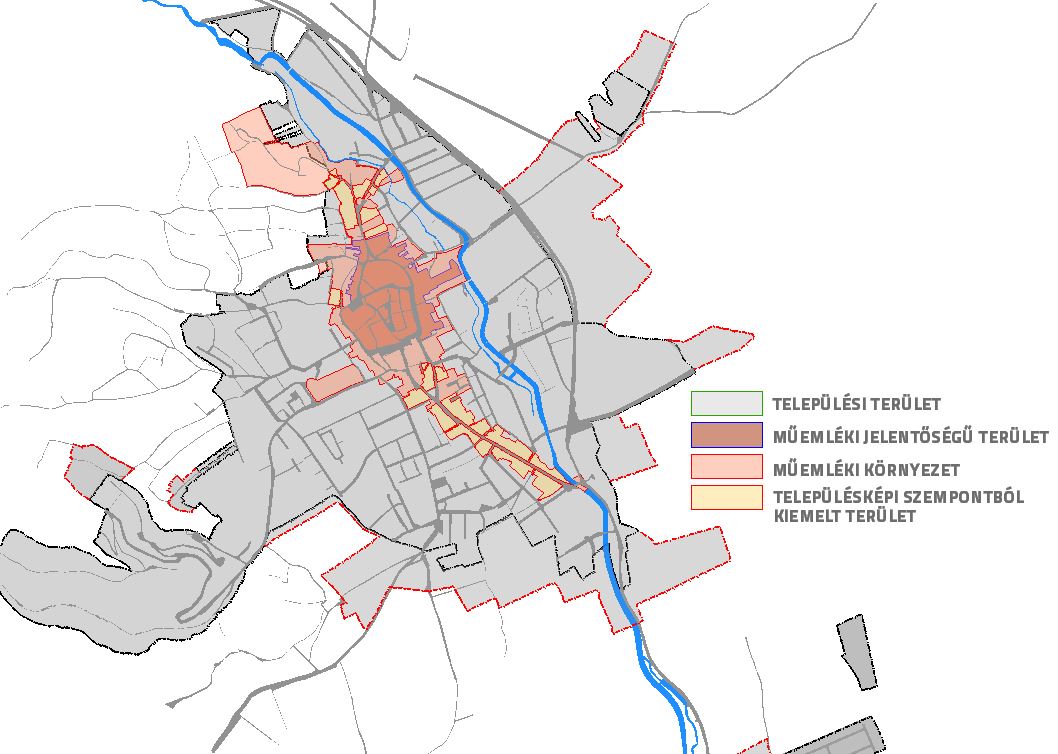 a …./2017. (…………….) önkormányzati rendelet 1 sz. melléklet 2. fejezeteKőszeg város egyedi helyi védelem alatt álló épületeinek jegyzéke2. melléklet a ------------------ önkormányzati rendelethezA településképi szempontból meghatározó  területek elnevezése és lehatárolásaÓváros várfalon belüli területTörténeti városkarakter Kálvária utca , Sziget utca , Meskó utca, Hegyalja utca, Rákóczi út,  Munkácsy utca, Kőszegfalvi utca (középső szakasza) Várkör, Fő tér, Pék utca, Zrínyi utca Petőfi utca, Liszt Ferenc utca…..Hegyvidék (volt zártkert a várostól nyugatra és a Kőszegi-hegységA település táji környezete védelmének elemei:A kilátás-rálátáshoz kultúrtáji elemekhez kötődő védelem kiterjed a város táji környezetének jellegzetes részeire, a szőlőgazdálkodással átalakított táj dombvidéki elemeinek védelmére:a Guba hegyen Horvátzsidány felöl a Gyöngyös völgy látványaaz Ólmodi út felöl a Szvetits kert és a Rőtivölgya régi pozsonyi útról a sziluetta Kálvária domb és Hősök tornya közti panorámaa Trianoni kereszt és az Alpok látványaa sípálya felöl a városképaz Óház alól a városképaz Óház tetőről a panorámaa Panoráma út feletti domboldal látványa a Várkör (Kapásházak) irányából.a Gyöngyös patakra és Malom árokra rátelepült lakó és ipari (malom stb.) szerepű együttesre a Nemezgyártól a Gullner-malomiga Szultán dombról való rálátásA közterületekről feltáruló alábbi városképi látványok: a Kálvária domb látványa a Hősök kapujától a Rajnis u. feléa Jurisics tér térfalainak látványa a Jurisics vár és a várkör látványa körben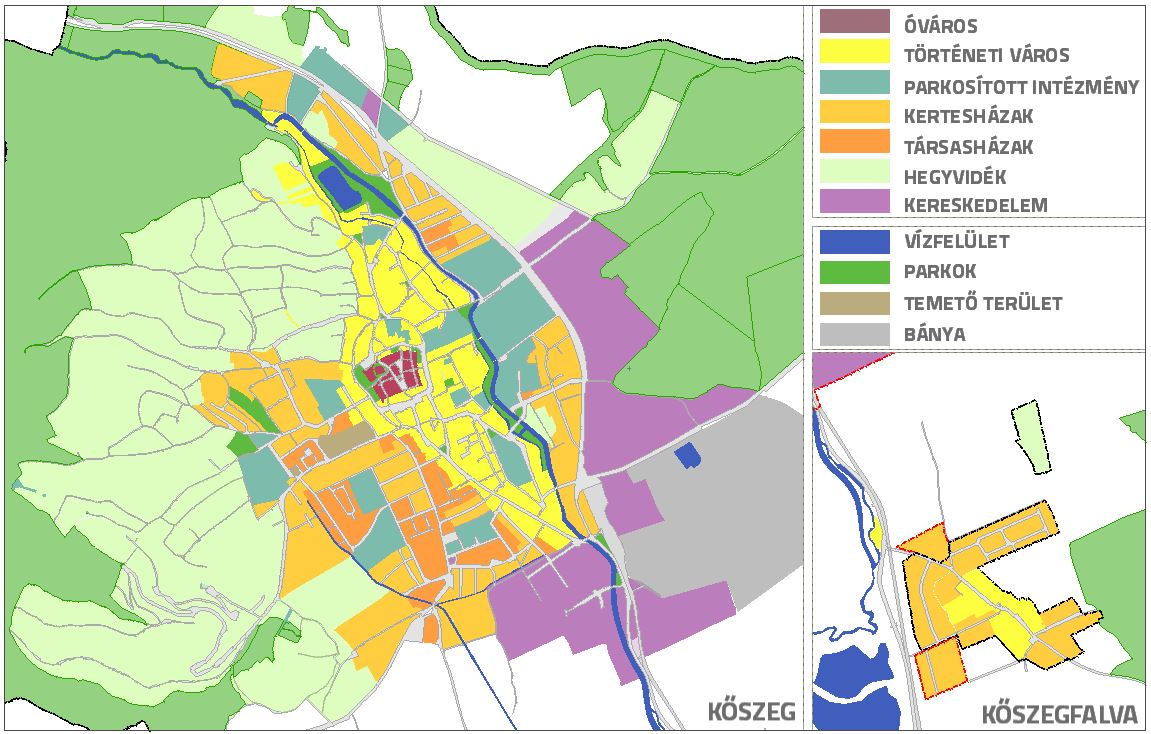 3. melléklet a ------------------ önkormányzati rendelethezA település a teljes település ellátását biztosító felszíni energiaellátási és elektronikus hírközlési sajátos építmények, műtárgyak elhelyezésére nem alkalmas területek.|Natura 2000-es területek:Kőszegi-hegység  (HUON20002) Kiemelt jelentőségű természetvédelmi terület0342/12 0342/14 0342/17 0342/22 0342/23a 0342/23b 0342/23c 0342/24 0342/25 0342/26 0342/27 0342/28 0342/29a 0342/29b 0342/31 0342/32 0342/33 0342/38a 0342/38b 0342/38c 0342/39 0342/4 0342/41 0342/42 0342/43a 0342/43b 0342/43c 0342/43d 0342/ 0342/6 0342/8a 0342/8b 0342/8c 0343/ 0344/a 0344/b 0344/c 0345/ 0346/1 0346/2 0347/1 0347/2 0347/3 0348/2 0348/3 0348/4 0348/6a 0348/6b 0348/7 0348/8 0348/9 0349a Gyöngyös-patak és a Kőszegi Alsó-rét  (HUON20020) Különleges természet megőrzési terület04, 05, 0174/1, 0175/6, 0175/7, 0176/1, 0176/2, 0176/3, 0176/4, 0176/5, 0179/1, 0179/2, 0179/3, 0179/4, 0179/5, 0179/6, 0179/7, 0179/8, 0179/10, 0179/11, 0179/14, 0179/16, 0179/17, 0179/18, 0179/19, 0183/82, 0183/83, 0183/84, 0183/85, 0183/86, 0183/87, 0183/88, 0183/89, 0183/90, 0183/91, 0183/92, 0183/136, 0183/137, 0185/1, 0185/3, 0186/99, 0186/100, 0186/101, 0186/104, 0186/154, 0186/166, 0186/167, 0186/168, 0186/169, 0188/1, 0188/2, 0188/3, 0188/4, 0188/5, 0188/7, 0188/9, 0188/10, 0188/11, 0195/7, 0195/8, 0195/9, 0195/10, 0195/11, 0195/12, 0195/13, 0195/14, 0195/15, 0195/16, 0195/17, 0195/18, 0195/19, 0195/20, 0195/21, 0195/22, 0195/23, 0195/24, 0195/25, 0195/26, 0195/27, 0195/28, 0195/29, 0195/30, 0195/31, 0197/3, 0197/4, 0197/6, 0197/9, 0197/10, 0197/11, 0197/12, 0197/13, 0197/14, 0197/15, 0197/16, 0197/17, 0197/18, 0197/19, 0197/20, 0197/21, 0197/22, 0197/23, 0197/24, 0197/25, 0197/26, 0197/27, 0197/28, 0197/29, 0197/30, 0197/31 0197/32, 0197/33, 0197/35, 0197/36, 0197/37, 0197/38, 0197/39, 0197/40, 0197/41, 0197/42, 0197/43, 0197/44, 0197/45, 0197/45, 0197/46, 0197/47, 0197/48, 0197/49,óvárosi karaktertörténeti város karakterparkosított intézmény karakterhegyvidéki karaktervárosba vezető főbb utak, a 87. sz. főút, 8719 j., 8636.j, 8627.j., 53102.j. utak tengelyétől mért 100 méteren belüli terület;a tájképvédelmi terület, az egyedi tájérték területe;a helyi jelentőségű természetvédelmi terület és a védett természeti érték;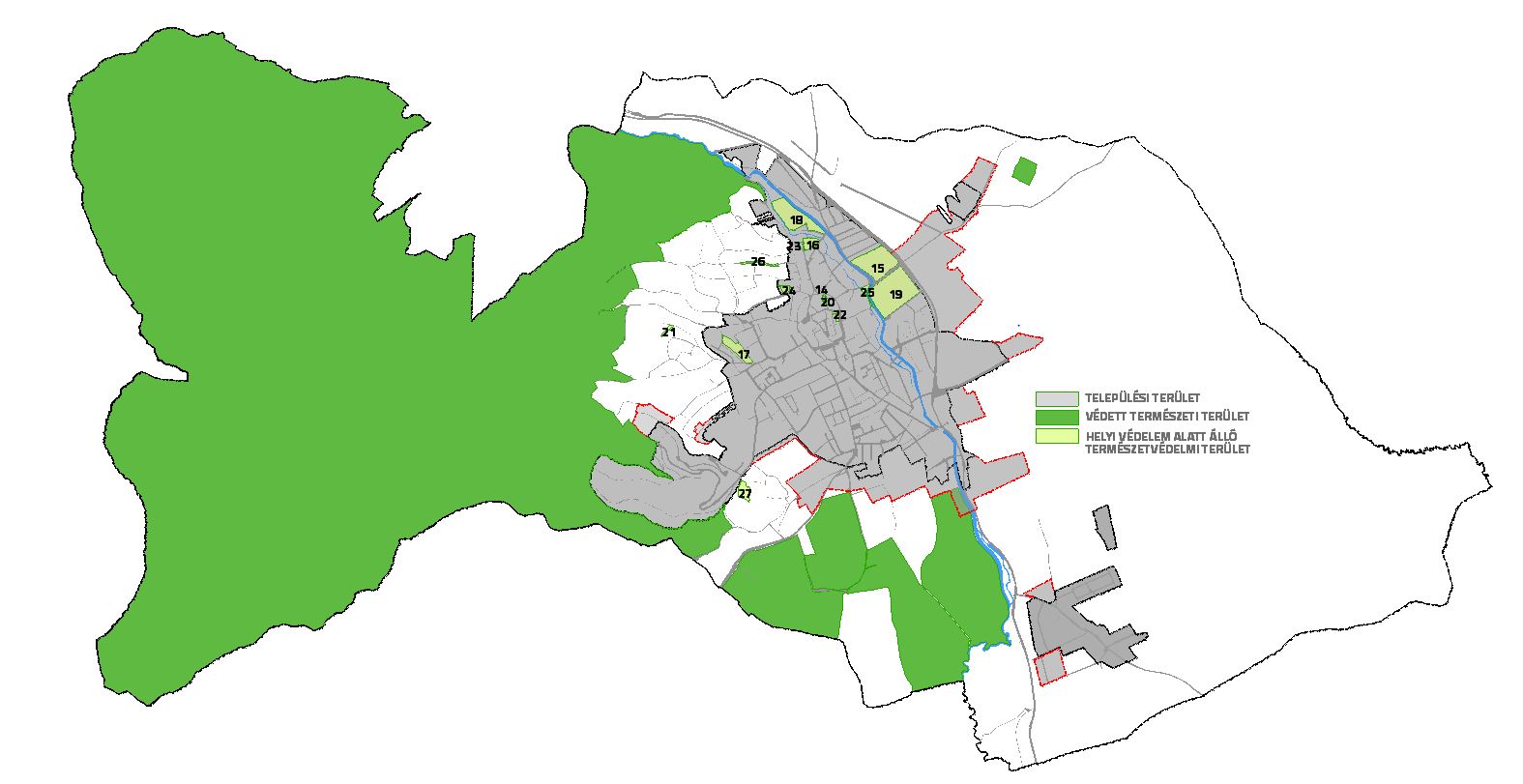 4. melléklet a 29/2013. (IX. 27.) önkormányzati rendelethezKőszeg Város ÖnkormányzataKőszeg Város Polgármestere9730 Kőszeg Jurisics tér 8.KÉRELEM  TELEPÜLÉSKÉPI  VÉLEMÉNYEZÉSI  ELJÁRÁSHOZI. Kérelmező (építtető) neve, (szervezet neve, képviselője): ………………………………………………………………………………………………..II. Kérelmező (építtető) címe/székhelye, telefonszáma, e-mail címe: …………………………………………………………………………………………………III. A tervezett építési tevékenység helye: ………………………………………………………………………………………………….IV. Az érintett telek helyrajzi száma: ……………......................................................................................................................V. A tervezett építési munka rövid leírása: ………………………………………………………………………………………………….VI. A településképi véleményezési eljárás lefolytatására az alábbi jogszabályhely alapján van szükség (a megfelelő pont bekarikázandó): Azon építmények köre, amelyek építésre, bővítésére településképet érintő átalakítására irányuló építési, összevont vagy fennmaradási engedélyezési eljárásaihoz településképi vélemény szükséges:1.	Kőszeg Város Önkormányzata Képviselő-testületének a helyi építészeti értékek védelméről szóló 7/2008. (III. 31.) önkormányzati rendeletében (a továbbiakban: helyi értékvédelmi rendelet) meghatározott: helyi egyedi védelem alatt álló építmény.2.	Műemlék jelentőségű területen a telek közterületi határához legközelebb, de legfeljebb 10 méterre álló új épület építése vagy a meglévő épület bővítése vagy átalakítása.  3.	Önálló reklámtartó, melynek mérete az építési, bővítési, településképet érintő átalakítási tevékenység után meghaladja:	3.1.	beépítésre szánt területen a 4,50 méter magasságot.	3.2.	 beépítésre nem szánt területen a 9,00 méter magasságot.  4.	Szobor, emlékmű és díszkút.VII. A véleményezésre benyújtott építészeti-műszaki tervdokumentációt az alábbi műszaki tartalommal kell benyújtani:⁭	helyszínrajzi elrendezés ábrázolása, a szomszédos beépítés bemutatása, védettség lehatárolása, terepviszonyok megjelenítése szintvonalakkal,⁭	településképet befolyásoló tömegformálás, homlokzatkialakítás, utcakép, illeszkedés ábrázolása (lehet makett, fotómontázs, digitális megjelenítés is),⁭	reklámelhelyezés ábrázolása,⁭	rendeltetés meghatározása, valamint⁭	rövid műszaki leírás a különböző védettségek bemutatásával, a telepítésről és az építészeti kialakításról.Kőszeg………………………………. 
…………………………………………………     Kérelmező (építtető) aláírása5. melléklet a --------------------------------- önkormányzati rendelethezKőszeg Város ÖnkormányzataKőszeg Város Polgármestere9730 Kőszeg Jurisics tér 8.T E L E P Ü L É S K É P I   B E J E L E N T É SI. Bejelentő neve (szervezet neve, képviselője): …………………………………………………………………………………………………II. Bejelentő lakcíme (szervezet esetén székhely): …………………………………………………………………………………………………. III. Bejelentő elérhetősége: levelezési címe, telefonos elérhetősége, elektronikus címe: …………………………………………………………………………………………………IV. Bejelentéssel érintett építési tevékenység, reklámelhelyezés vagy rendeltetésváltozás −helye:…………………………………………………………………………………………− telek helyrajzi száma: …………………... V. Településképi bejelentési eljárás megjelölése (aláhúzandó): − bejelentéshez kötött építési tevékenység − reklámelhelyezés − rendeltetésváltozás VI. Bejelentéssel érintett építési tevékenység, reklámelhelyezés vagy rendeltetésváltozás rövid leírása: ………………………………………………………………………………………………….VII. A bejelentéssel érintett építési tevékenység elvégzésének, reklámozás vagy a rendeltetésváltozás megvalósításának tervezett időtartama: ………………………………………………………………………………………………… VIII. A bejelentési eljáráshoz benyújtott építészeti-műszaki tervdokumentációt az alábbi műszaki tartalommal kell benyújtani:⁭	helyszínrajzi elrendezés ábrázolása, a szomszédos beépítés bemutatása, védettség lehatárolása, terepviszonyok megjelenítése szintvonalakkal,⁭	településképet befolyásoló tömegformálás, homlokzatkialakítás, utcakép, illeszkedés ábrázolása (lehet makett, fotómontázs, digitális megjelenítés is),⁭	reklámelhelyezés ábrázolása,⁭	rendeltetés meghatározása, valamint⁭	rövid műszaki leírás a különböző védettségek bemutatásával, a telepítésről és az építészeti kialakításról.Kőszeg, …………………..							……………………………..     bejelentő aláírása 